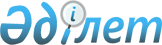 О некоторых вопросах акционерного общества "Институт экономических исследований"Постановление Правительства Республики Казахстан от 14 мая 2013 года № 483      В соответствии с подпунктом 4) статьи 8 Конституционного закона Республики Казахстан от 18 декабря 1995 года «О Правительстве Республики Казахстан» Правительство Республики Казахстан ПОСТАНОВЛЯЕТ:



      1. Министерству экономики и бюджетного планирования Республики Казахстан совместно с Комитетом государственного имущества и приватизации Министерства финансов Республики Казахстан в установленном законодательством Республики Казахстан порядке обеспечить избрание Министра экономики и бюджетного планирования Республики Казахстан Досаева Ерболата Аскарбековича в состав Совета директоров акционерного общества «Институт экономических исследований».



      2. Настоящее постановление вводится в действие со дня подписания.      Премьер-Министр

      Республики Казахстан                       С. Ахметов
					© 2012. РГП на ПХВ «Институт законодательства и правовой информации Республики Казахстан» Министерства юстиции Республики Казахстан
				